Cynllunio Mynediad Cynhwysol yng Nghymru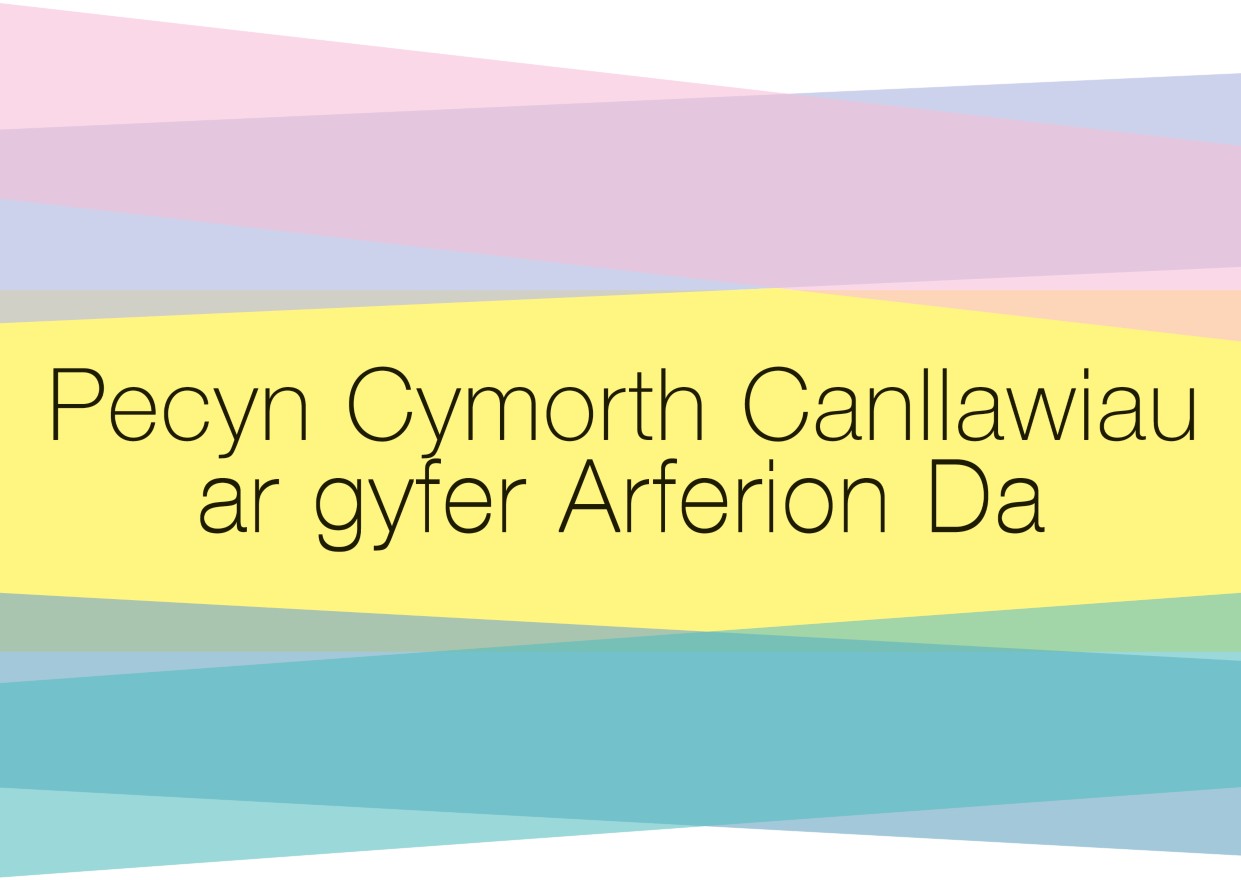 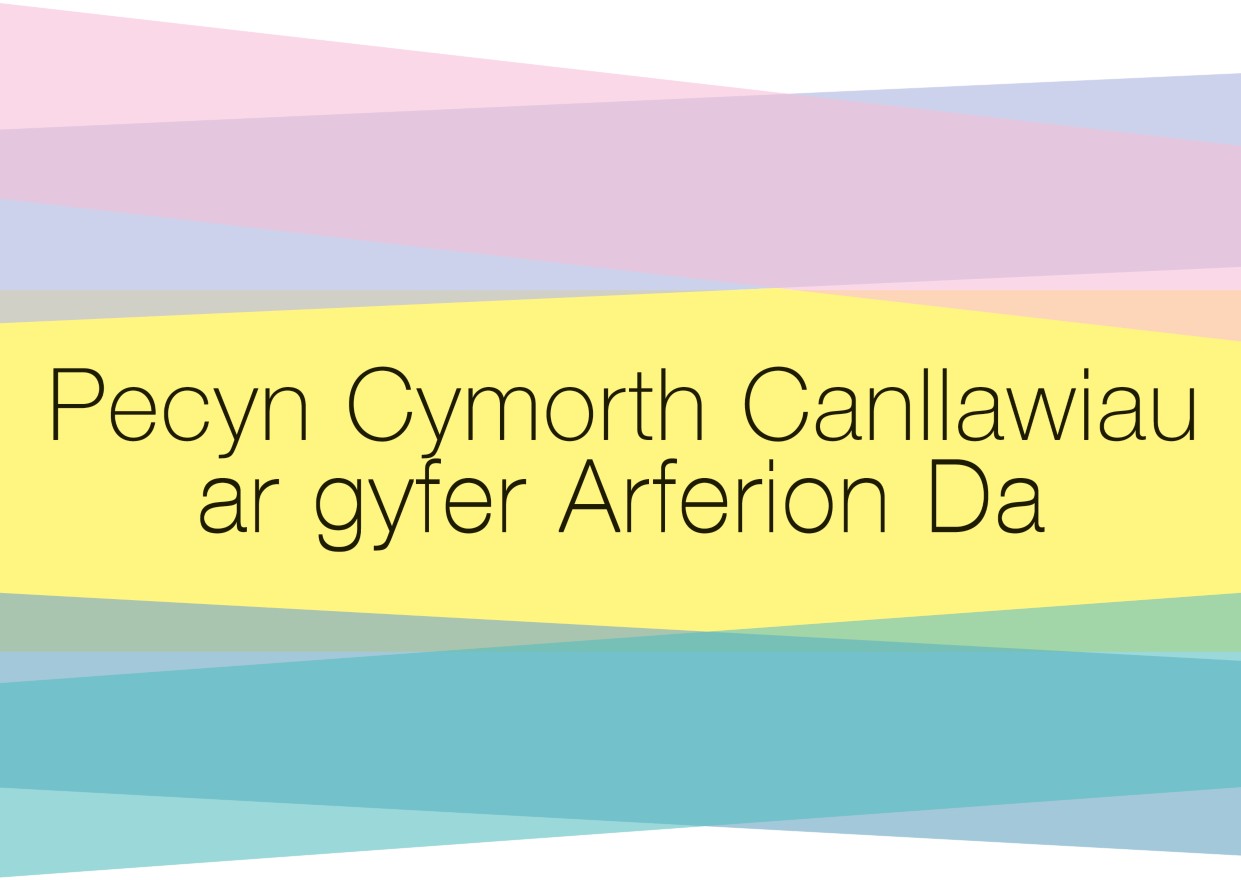 disability wales anabledd cymru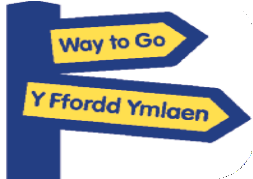 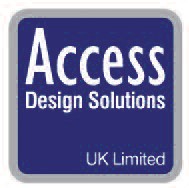 Prosiect Y Ffordd Ymlaen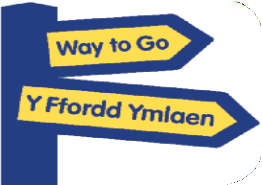 Cam terfynol Prosiect ‘Y Ffordd Ymlaen’ ydy’r canllawiau hyn ar gyfer arferion da. Lansiwyd y prosiect gan Anabledd Cymru yn 2010 gyda chyllid Grant Hyrwyddo Cydraddoldeb Llywodraeth Cymru.Nod y Prosiect oedd darparu arfau ymarferol ar gyfer swyddogion cynllunio a sefydliadau anabledd a mynediad i gydweithio er mwyn sicrhau amgylchedd adeiledig gwbl gynhwysol yng Nghymru. Roedd hyn yn cynnwys ymgynghori, ymglymiad a rhaglen fodiwlaidd o gyrsiau hyfforddi ar gyfer grwpiau mynediad a chynllunwyr.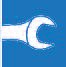 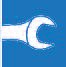 Golygyddion:Carol Thomas & Caroline Lewis, Access Design Solutions UK Ltd and Andrew Lewis, Lewis ConsultancyGrwˆ p Ymgynghorol:Alan Hunt, Cyngor Sir Benfro; Vin West, Grwˆ p Mynediad Arfon; Helen Cook, Gwasanaeth Ymgynghorol Cyfranogiad Tenantiaid (TPAS); Andrea Gordon, Cwn Tywys; Huw Thomas, Ysgol Gynllunio Prifysgol Caerdydd; Laura Crawford, Grwˆ p Mynediad Conwy; Gail Radcliffe, Cyngor Bwrdeistref Sirol Conwy; Steve Tilston, Cyngor Sir DdinbychHyfforddwyr ‘Y Ffordd Ymlaen’:James Davies, Cymorth Cynllunio Cymru; Helen Kane, Access- Included; Ann Lukens, Group Works; Dr Robert Gravelle, Ymgynghorydd a Staff Anabledd CymruComisiynwyd gan Anabledd CymruAccess Design Solutions UK Ltd. www.accessdesignsolutions.co.ukRhagarweiniad	3Pam gwneud cynllunio’n fwy cynhwysol?	5Beth  ydy ‘mynediad cynhwysol’?	5Model Cymdeithasol o Anabledd	6Fframwaith Gweithredu Llywodraeth Cymru ar Fyw’n Annibynnol	7Confensiwn y Cenhedloedd Unedig ar Hawliau Pobl ag Anableddau (UNCRPD)	8Deddf Cydraddoldeb 2010	9Y goblygiadau demograffig ac economaidd	9Gofynion deddfwriaeth a chyfarwyddyd o ran cynllunio	10Ymglymu â Grwpiau Mynediad ac Anabledd	12Rôl Grwˆ p Mynediad lleol 	12Amrywiaeth pobl anabl	13Cynorthwyo eich grwˆ p mynediad lleol 	13Perthynas Waith, Ymglymiad a Chyfryngu	14Sut i wneud cynllunio’n fwy cynhwysol	18Dyletswydd i hyrwyddo mynediad cynhwysol – Deddf Cydraddoldeb 2010	18Y materion allweddol i’w hystyried wrth:	19baratoi cynllun datblygu	19cynhyrchu canllawiau atodol ar gyfer cynllunio	20ysgrifennu cynllun a briff cynllunio	21Mae cynllunio ar gyfer mynediad cynhwysol yn rhan hanfodol o ddyletswyddau proffesiynol cynllunwyr, yn gweithio i lywodraeth leol neu ganolog neu yn y sector preifat.Mae Llywodraeth Cymru wedi ymrwymo i hyrwyddo cynhwysiad cymdeithasol a galluogi pobl anabl i fyw’n annibynnol. Cymru oedd un o’r gwledydd cyntaf i fabwysiadu Model Cymdeithasol o Anabledd yn 2002 fel dull positif o fynd ati i gyflawni cydraddoledeb anabledd. Mae’r ffaith bod Llywodraeth Cymru wedi ariannu prosiect ‘Y Ffordd Ymlaen’ Anabledd Cymru, prosiect 3 blynedd a lansiwyd yn 2010 i hybu a cynorthwyo ‘Cynllunio ar gyfer Mynediad Cynhwysol’ yn dangos pa mor bwysig yr ystyrir rôl cynllunwyr.Mae’r Pecyn Cymorth hwn o Ganllawiau ar gyfer Arferion Da yn tynnu’r materion a’r gwersi o brosiect ‘Y Ffordd Ymlaen’ at ei gilydd i ddarparu adnodd ar-lein er mwyn galluogi cynllunwyr i gynllunio ar gyfer mynediad cynhwysol ac i ymglymu’n effeithiol gyda grwpiau mynediad ac anabledd. Bydd yr adnodd hefyd yn ddefnyddiol ar gyfer proffesiynau eraill a disgyblaethau cysylltieidig megis dylunio, priffyrdd a rheoli adeiladu ar gyfer sefydliadau mynediad ac anabledd.Hawliau a chydraddoldeb anabledd: cyfrifoldebau a goblygiadau ar gyfer y proffesiwn cynllunio.  Yn yr adran hon, byddwch yn ystyried: Beth ydy ‘mynediad cynhwysol’?Model Cymdeithasol o AnableddFframwaith Gweithredu Llywodraeth Cymru ar Fyw’n AnnibynnolConfensiwn y Cenhedloedd Unedig ar Hawliau Pobl agAnableddau (UNCRPD)Deddf Cydraddoldeb 2010Y goblygiadau demograffig ac economaiddGofynion deddfwriaeth a chyfarwyddyd o ran cynllunio“Cynllun da ydy cynllun cynhwysol a dydy cynllun sydd ddim yn creu amgylchedd cynhwysol ddim yn ddigon da.”CABE 2006Beth ydy ‘mynediad cynhwysol’?Mae mynediad cynhwysol yn sicrhau bod pawb yn gallu cyrraedd, mynd i mewn i ddatblygiadau a chrwydro o’u cwmpas, a chymryd rhan yn y gwasanaethau a’r gweithgareddau a ddaperir. Mae ‘pawb’ yn cynnwys: rhieni â choetsys, pobl hyˆ n, pobl â nam ar eu llygaid , pobl â nam ar eu clyw, pobl gyda phroblemau symudedd neu rhai heb ddeall yn llawn am y byd o’u cwmpas. Mynediad cynhwysol ydy’r hyn sy’n deillio o gyfuno cynllun cynhwysol a rheolaeth, gweithrediadau a chynnal a chadw a staff positif wedi’u hyfforddi’n dda.Model Cymdeithasol o AnableddCymru oedd un o’r gwledydd cyntaf i fabwysiadu’r Model Cymdeithasol yn 2002 fel dull positif o fynd ati i sicrhau cydraddoldeb anabledd.Beth ydy’r Model Cymdeithasol o Anabledd?Ystyrir anabledd yn rhywbeth y mae cymdeithas yn ei orfodi ar bobl gyda namau (boed yn nam corfforol, yn nam ar y synhwyrau, anhawster dysgu neu gyflwr iechyd meddwl) ac mae hyn yn creu rhwystrau i gydraddoldeb. Mae’r rhwystrau hyn yn cynnwys:Diffyg mynediad i’r amgylchedd adeiledig ac o’i gwmpas gan gynnwys systemau cludiant (rhwystrau amgylcheddol)Polisïau a gweithdrefnau sy’n rhwystro pobl anabl i gyfranogi’n llawn mewn addysg, yn y gweithle a’r gymuned ehangach (rhwystrau sefydliadol)Ymagweddau sy’n ystyried pobl anabl yn israddol, yn ddiymadferth, gwan ac agored i niwed (rhwystrau agwedd).Beth mae hyn yn ei olygu?Tasai pawb yng Nghymru’n ddall neu’n rhannol ddall, byddai’r holl wybodaeth i bobl yn glywadwy, yn gyffyrddadwy ac mewn print clir; byddai mwy o bobl yn defnyddio Braille; byddai pob cyhoeddiad yn glywadwy; ac ni fyddai pryderon a allai person dall wneud swydd neu wasanaethau ar reithgor neu gymryd rhan mewn gweithgaredd ddim yn bodoli o gwbl.Gweithgaredd DPPFfynhonnell: Anabledd Cymru Ewch i’r wefan am awgrymiadau Anabledd Cymru. http://www.disabilitywales.org/social-model,3Fframwaith Llywodraeth Cymru ar gyfer Gweithredu Byw’n AnnibynnolNod y Fframwaith ydy darparu, am y tro cyntaf, ddull strategol o ddelio ag anabledd yng Nghymru.Mae’r Fframwaith yn datgan yr hyn a fyddai’n galluogi i bobl anabl fyw’n annibynnol:Gwybodaeth, cyngor, eiriolaeth annibynnol a chymorth cymheiriaidTai hygyrch a thai lle ceir cefnogaethGofal a Chymorth wedi’u personoliTechnoleg wedi’i ganoli ar y personSystem gludiant ddi-rwystrMannau hygyrch a chynhwysolCyflogaethSeilir y rhain ar ‘12 Piler Byw’n Annibynnol’. Anabledd Cymru.Er bod ‘mannau hygyrch a chynhwysol’ a ‘system gludiant ddi-rwystr’ yn amlwg yn ymwneud â chynllunio, mae gan gynllunwyr rôl allweddol i ddylanwadu ar y materion hyn i gyd. Mae pob datblygiad newydd neu addasiad yn creu cyfle i hyrwyddo cynhwysiad pobl anabl. Er gwaethaf deddfwriaeth a chyfarwyddyd polisi cadarn, mae ymglymiad Llywodraeth Cymru wrth ddatblygu Fframwaith Byw’n Annibynnol yn awgrymu bod y cyfleoedd hyn yn cael eu colli’n gyson.Confensiwn y Cenhedloedd Unedig ar Hawliau Pobl ag AnableddauMae gan Lywodraeth Cymru a’r Awdurdodau Lleol ddyletswydd i weithredu Confensiwn y Cenhedloedd Unedig. Nod y Fframwaith ar gyfer Byw’n Annibynnol ydy datblygu erthygl 19: Yr hawl i fyw’n annibynnol.Y maes allweddol ar gyfer cynllunwyr ydy -Erthygl 9: y ddyletswydd i sicrhau mynediad i bobl ag anableddau, yn gyfartal ag eraill i’r amgylchedd ffisegol, i gludiant, i wybodaeth a chyfathrebu gan gynnwys technolegau a systemau gwybodaeth ac i gyfleusterau eraill sydd ar agor neu wedi’u darparu ar gyfer y cyhoedd mewn ardaloedd trefol a gwledig fel ei gilydd.Deddf Cydraddoldeb 2010Mae Deddf Cydraddoldeb 2010 yn dod â’r deddfau gwrthwahaniaethol blaenorol (gan gynnwys anabledd) at ei gilydd a’i disodli o fewn Deddf sengl. Mae’r Ddeddf yn cynnwys dyletswydd cydraddoldeb sector cyhoeddus (y ‘ddyletswydd gyffredinol’) a ‘dyletswyddau penodol’ ar gyfer cyrff cyhoeddus yng Nghymru. Rhaid i Awdurdodau Cynllunio Lleol gwrdd â’r ddyletswydd gyffredinol a’r ddyletswydd benodol.Nod y ddyletswydd gyffredinol ydy sicrhau bod awdurdodau cyhoeddus a’r rhai sydd â swyddogaeth gyhoeddus yn ystyried sut gallan nhw gyfrannu’n bositif i gymdeithas decach drwy hyrwyddo cydraddoldeb a pherthynas dda yn eu gweithgareddau o ddydd i ddydd. Mae’r ddyletswydd yn sicrhau bod. ystyriaethau cydraddoldeb yn cael eu hymgorffori yng nghynllun polisïau a chyflenwi gwasanaethau a’u hadolygu’n gyson. Ymhlith y dyletswyddau penodol mae, er enghraifft, ymglymiad ac asesu effaith.Y goblygiadau demograffig ac economaiddYn y DU mae o leiaf 11 miliwn o bobl sy’n ystyried eu hunain yn anabl a thros 14 miliwn o bobl dros 60 oed sy’n cael anhawster gyda’u symudedd, eu golwg, eu clyw neu eu gallu gwybyddol. Hefyd, o gofio bod ein poblogaeth yn heneiddio, mae’n gwneud synnwyr i gynllunio ar gyfer mynediad cynhwysol.Mae gan Oedolion Anabl yn y DU rym gwario blynyddol o dros £80 biliwnMae 82% o gwsmeriaid anabl yn y DU wedi mynd â’u busnes i gystadleuydd mwy hygyrch(Fforwm Cyflogwyr ar Arolwg Anabledd)Mae canran uwch o bobl hyˆn a phobl anabl yng Nghymru na Phrydain gyfan. Yn ôl Stats Wales, mae tua 18% o boblogaeth Cymru dros 65 oed ac mae tua 23% o’r boblogaeth oed gweithio yn bobl anabl, ac mae’r ddau ffigwr ar gynnydd.Dydy’r rhan fwyaf ohonon ni ddim yn mynd allan i dafarn, i fwyty neu i gyfleuster hamdden ar ein pen ein hunain ac mae pobl anabl yr un fath. Bydd gwasanaeth sy’n hygyrch i bobl anabl yn ennill busnesgrwˆ p o deulu neu ffrindiau (a bydd yr enw’n lledu ar lafar!).Mae Llywodraeth Cymru yn hyrwyddo’r achos busnes ar gyfer twristiaeth hygyrch a sicrhau bod Cymru’n cynnig dews eang o lety, lleoliadau a chyfleusterau i ddenu ymwelwyr anabl. Mae cynhyrchu datganiad hygyrchedd yn elfen orfodol o broses graddio Croeso Cymru (Visit Wales) ar gyfer busnesau ym maes twristiaeth. (Fframwaith Gweithredu Byw’n Annibynnol 2012)Gofynion deddfwriaeth a chyfarwyddydd o ran cynllunioMae gan gynllunwyr ddyletswydd broffesiynol i weithredu er budd y cyhoedd ac mae hynny’n cynnwys pobl anabl. Mae gofyn i Awdurdodau Cynllunio hybu mynediad cynhwysol yn ôl y Ddeddf Cydraddoldeb yn ogystal â gofynion Cynllunio penodol pan ‘ddylen nhw ystyried yn gynnar yn y broses gynllunio, y mater o hygyrchedd i bawb, gan gynnwys anghenion pobl â nam synhwyraidd, pobl ag anawsterau dysgu a phobl â nam symudedd, megis defnyddwyr cadeiriau olwyn, pobl hyˆn a phobl â phlant ifanc. Polisi Cynllunio Cymru (Planning Policy Wales), a cheir y manylion yn TAN12.Hefyd, ceir gofynion ar gyfer mynediad cynhwysol o ran bod yn gynaliadwy, er enghraifft, BREEAM (Dull Asesu Amgylcheddol y Sefydliad Ymchwil Adeiladu) Adeiladau Newydd MAN 04: ‘I ddylunio, cynllunio a chyflenwi adeiladau hygyrch ymarferol a chynhwysol ar ôl ymgynghori â darpar ddefnyddwyr adeiladau a’r rhai cyfredol a rhanddeiliad eraill.’Mae’n hanfodol pwysleisio pwysigrwydd mynediad i bawb ar gychwyn y broses cynllunio. Mae ystyried mynediad yn gynnar yn y broses cynllunio yn arbed amser, ymdrech ac arian sylweddol i gynllunwyr a dylunwyr yn yr hir dymor. Gall unioni’r rhwystrau i fynediad, oherwydd adeiladau ac amgylcheddau gwael eu dyluniad, gostio swm sylweddol o arian, yn enwedig pan fydd prosiectau ar fin dod i ben neu wedi’u cwblhau yn barod.Gweithgareddau DPP  Yn yr adran hon, byddwn yn ystyried: Grwpiau mynediad a’u rôl – arbenigedd / safbwyntiauAmrywiaeth pobl anablCynorthwyo eich grwˆ p mynediad lleolPerthynas Waith, Ymglymiad a ChyfrynguRôl Grwpiau Mynediad LleolYn gyffredinol, mae grwpiau mynediad yn grwpiau o bobl sy’n ceisio helpu  i wella mynediad a chynhwysiad o fewn yr amgylchedd adeiledig. Mae gan rai gylch gwaith ehangach ac hefyd yn darparu cyngor ar faterion eraill.Gall grwpiau mynediad gyflawni pob un o’r rolau canlynol neu rai ohonyn nhw:Cynrychiolwyr o’r gymuned leol: bydd aelodau anabl yn gallu tynnu ar brofiad personol, ac yn gallu cynnig safbwynt rhywun sydd â nam ar sut gallai darpar ddatblygiad effeithio ar ddefnyddwyr potensial, neu sut gallai cynllun sydd eisoes yn bodoli yn effeithio’n barod ar ddefnyddwyr.Arbenigwyr technegol ar fynediad a chynhwysiad: bydd nifer o grwpiau yn tynnu ar wybodaeth ac arbenigedd technegol am Reoliadau Cynllunio ac Adeiladu a chanllawiau arferion gorau ar gyfer cynllun arfaethedig neu ar gyfer ateb, adeilad neu ofod sydd eisoes yn bodoli.Codi ymwybyddiaeth ac ymgyrchu: bydd grwpiau yn mabwysiadu ac yn helpu i godi ymwybyddiaeth o fater penodol drwy gysylltu â chyrff neu unigolion allanol. Gallai grwpiau hefyd gydrannu eu gwybodaeth a’u profiadau drwy gynhyrchu ymateb grwˆ p i ymgynghoriadau lleol neu genedlaethol perthnasol.Ffynhonnell: Gwefan Adnoddau Grwˆ p Mynediad“NI ellir sicrhau bod adeiladau cyhoeddus, siopau, banciau, cyfleusterau hamdden, strydoedd, parciau a mannau cyhoeddus eraill yn hollol hygyrch i bawb yn unig drwy gydymffurfio â deddfwriaeth,Gall aelodau grwˆ p mynediad ddarparu cyngor gwerthfawr, er enghraifft, yn seiliedig ar eu profiad o ymweld ag adeiladau ac ardaloedd eraill, gallen nhw gynnig cyngor ar sut mae eraill wedi delio â phroblem mynediad penodol.Amrywiaeth pobl anablGall fod gan bobl anabl nam corfforol, nam ar eu synhwyrau, anhawster dysgu neu gyflwr iechyd meddwl neu gyfuniad o’r rhain; gallen nhw fod yn rhieni, yn ofalwyr, yn gweithio, wedi ymddeol, yn blant, yn ddynion, yn fenywod, du, gwyn ac yn y blaen. Mae grwpiau mynediad lleol yn cynrychioli eu cymuned leol ac yn ystyried materion o safbwynt cynhwysiad, yn dysgu oddi wrth ei gilydd i allu gwerthfawrogi bod rhaid i atebion mynediad gwrdd ag anghenion pawb. Maen nhw’n byw yn yr ardal leol a byddan nhw’n defnyddio, neu am ddefnyddio’r mannau a’r adeiladau a ddarperir drwy gynllunio.Os nad ydy’ch grwˆ p mynediad lleol yn adlewyrchu’r amrywiaeth hwn o brofiad, cynigiwch eu helpu i ddod o hyd i ragor o aelodau a’u cynorthwyo. Gallech gynnwys grwpiau lleol megis cymdeithas y deillion a phobl rannol ddall er mwyn llenwi’r bylchau profiad. Rhestrir ystod o sefydliadau yn adran 4 ynghyd â manylion cyswllt grwpiau lleol.Cynorthwyo eich grwˆ p mynediad lleolGwelir mewn ymchwil a gyhoeddwyd yn adroddiad y Comisiwn Hawliau Anabledd (Comisiwn Cydraddoldeb a Hawliau Anabledd erbyn hyn) – ‘Towards Access Standards’: gwaith grwpiau mynediad lleol yn Lloegr a Chymru amrywiaeth eang y cymorth sydd ar gael i grwpiau mynediad lleol a phwysleisiwyd y pwysau a roddir ar grwpiau mynediad i ymateb i’r holl ofynion. Amlygodd proses ymglymuFframwaith Llywodraeth Cymru ar gyfer Gweithredu Byw’n Annibynnol bod hyn yn parhau a bod nifer o grwpiau mynediad wedi dirwyn i ben oherwydd diffyg cefnogaeth.Mae Fframwaith Gweithredu Byw’n Annibynnol  yn  herio gwasanaethau lleol i gynorthwyo sefydliadau anabledd a mynediad a chydnabod eu cyfraniad. Er enghraifft, mae Grwpiau Mynediad yn dweud eu bod angen cyfraniad o £1–2000 y flwyddyn ar gyfer costau gweinyddu a theithio. Mae hyn yn caniatáu llawer iawn o amser gwirfoddol ac arbenigedd, ond mae llawer o grwpiau yn ei chael hi’n anodd i sicrhau’r gefnogaeth hon.Mae rhai grwpiau Mynediad yn derbyn cymorth megis amser staff i weinyddu gan eu Cymdeithas Gwasanaethau Gwirfoddol rhanbarthol ond does dim cysondeb yn hyn o beth.Gall Awdurdodau Cynllunio roi cymorth i Grwpiau Mynediad Lleol drwy:Grantiau bachCael defnyddio lleoliadau ar gyfer cyfarfodydd am ddimCymorth gweinyddu megis teipio a chopïo cofnodion ac adroddiadauCyllido ar gyfer cynhyrchu deunydd hygyrch (e.e. Braille, sain), a chymorth megis cyfieithwyr iaith arwyddion ayb.Darparu hyfforddiant megis ar faterion cynllunioCyllido hyfforddiant allanol – gallai hyn, lle bo’n briodol, fod ar y cyd gyda chynllunwyr ac aelodau grwˆ pTalu costau teithioDarparu adnoddau megis canllawiau arferion daPenodi person i gysylltu â’r grwˆ p – mae Swyddogion Mynediad yn darparu cymorth amhrisiadawy mewn rhai ardaloeddRhagweithio i ymglymu â Grwˆ p Mynediad a chefnogi’r ymglymiad hwnSicrhau bod ymglymiad gyda’r grwˆ p yn ystyrlon – proses ymgynghori bwyllog gyda dogfennau hygyrch, papurau briffio hawdd eu darllen yn enwedig ar gyfer dogfennau mawr, gan ganiatáu digon o amser i ymateb a darparu adborth sy’n dangosYng nghyhoeddiad y CHD ‘Planning, buildings, streets and disability equality’ (‘Cynllunio, adeiladau, strydoedd a chydraddoldeb anabledd’) ceir cyngor pellach ar ymglymu gyda grwpiau mynediad.Sefydlu perthynas waith effeithiol a phroses ymglymuMae llawer o grwpiau mynediad yn teimlo y gellid gwella eu perthynas gyda’r awdurdodau lleol a byddau cyswllt ffurfiol yn ddefnyddiol i hybu hyn. Mae cefnogaeth ar gyfer datblygu o ran amodau gorchwyl cydnabyddedig grwpiau mynediad lleol ar yr amod nad ydy hyn yn cyfyngu ar amrywiaeth ac annibyniaeth grwpiau mynediad lleol.Gallai Grwˆ p Mynediad ac Awdurdod Lleol ddatblygu amodau cylch gwaith a phroses ymglymu ar y cyd a fyddai’n gweithio i’r ddau barti, yn egluro eu gwahanol rolau a’u cyfrifoldebau tra’n cadw hyblygrwydd, a thrwy hynny eu galluogi i weithio gyda chyrff eraill a gwerthfawrogi rôl ymgyrchu annibynnol y Grwˆ p Mynediad.CyfrynguRoedd Prosiect ‘Y Ffordd Ymlaen’ yn cynnwys modiwl ar gyfryngu.Proses ydy cyfryngu sy’n galluogi partïon i ddod i ddeall safbwyntiau ei gilydd ac yn enwedig sut mae eu hanghenion a’u buddiannau yn herio’r broblem (problemau) y mae’n nhw’n wynebu gyda’i gilydd.Bu anawsterau yn y gorffennol rhwng Grwpiau Mynediad ac Awdurodau Lleol ynglyˆn â materion cynllunio. Gall ymyriad sensitif megis proses cyfryngu ddynodi bwriad a chanfod dulliau newydd o fynd ati i i ddeall anawsterau’r gorffennol er mwyn symud ymlaen. Bydd y dull hwn o fynd ati yn y pen draws yn arbed ymdrech ac amser sylweddol i’r Grwpiau Mynediad a’r Awdurdodau Cynllunio Lleol.Gall proses gyfryngu hefyd helpu i greu fframwaith ar gyfer grwˆ p mynediad newydd i weithio gyda’r Awdurdod Lleol i sefydlu proses apherthynas barhaus effeithiol i sicrhau bod polisïau a phenderfyniadau cynllunio yn gynhwysol.Gall partïon medrus weithio drwy’r broses eu hunain, ond mae’n ddefnyddiol weithiau i gael cyfryngwr annibynnol wedi’i hyfforddi i arwain y broses a chynorthwo POB parti er mwyn sicrhau ymddiriedaeth yn nhegwch a chydraddoldeb y broses.Mae prosiect ‘Y Ffordd Ymlaen’ wedi canfod rhai camau cychwynnol a dilynol yn y broses a nodir y rhain yn atodiad 1 ynghyd â manylion am y modd y gallai’r broses cyfryngu (a chymorth arall) weithio.Enghreifftiau o Arferion DaYn ystod yr ymarferion ymglymu oedd yn arwain at Fframwaith Gweithredu Byw’n Annibynnol, “pwysleisiodd... nifer o gyfranogwyr effaith bositif y grwpiau mynediad lleol, er enghraifft y gwelliannau i orsaf Machynlleth drwy ymgysylltu â Grwˆ p Mynediad Dwyfor; ac ymglymiad parhaus grwpiau Mynediad yng Nghaerdydd, Abertawe, Casnewydd a Chastell-nedd Porth Talbot mewn adeiladau mawr a phrosiectau adfywio”.Mae Prifysgol Bangor yn cysylltu’n gyson â Grwˆ p Mynediad Arfon ar gynlluniau datblygu mawr a bach ac yn cyfarwyddo datblygwyr y maen nhw’n eu cyflogi i wneud hynny hefyd. Mae bron y cyfan o argymhellion y Grwˆ p Mynediad yn cael eu mabwysiadu. Mae’r Brifysgol yn cynorthwyo’r Grwˆ p Mynediad drwy gyfraniad bach blynyddol .Cydweithiodd Swansea Access for Everyone (SAFE), y Cwˆ n Tywys, Llywodraeth Cymru, swyddogion Cyngor Abertawe a Threnau Arriva Cymru ar ail-ddatblygu Gorsaf Drenau Abertawe. Ystyriwyd man cymorth cwsmeriaid, arwyddion, goleuo a dull cyffyrddadwy o fynd o gwmpas, mewn cyfarfodydd strwythuredig lle trafodwyd pob adborth. Yn Abertawe hefyd mae’r map cyffyrddadwycyntaf yng Nghymru, wedi’i ariannu gan Lywodraeth Cymru a’i gynhyrchu gan yr RNIB.Astudiaeth AchosGweithgareddau DPP  Yn yr adran hon, byddwch yn ystyried: Dyletswydd i hyrwyddo mynediad cynhwysolY materion i’w hystyried wrth:baratoi cynllun datblygucynhyrchu canllawiau atodol ar gyfer cynllunioysgrifennu cynllun a briff cynllunioystyried cais cynllunioparatoi a / neu asesu cynllun a datganiad mynediadystyried amodau neu adran gytundebau 106Asesiadau Effaith CydraddoldebCynllunio, rheoli adeiladu, priffyrdd, rolau a chyfrifoldebau priodol.Mae hyrwyddo mynediad cynhwysol yn rhan annatod o ddyletswydd sector cyhoeddus yr Awdurdod Lleol yn ôl Deddf Cydraddoldeb 2010Argymhellion allweddol canllawiau’r CHA (y Comisiwn Hawliau Anabledd a Chydraddoldeb erbyn hyn) ‘Planning, buildings, streets and disability equality’ (Cynllunio, adeiladau, strydoedd a chydraddoldeb anabledd’) ydy:Penodi swyddog mynediad i gydlynu materion mynediad ar draws yr awdurdodEnwi ‘hyrwyddwr’ mynediad ymhob adranDylai pob swyddog fod wedi’u hyfforddi a’u harfarnu mewn cydraddoldeb anableddDylai aelodau etholedig allweddol hybu buddiannau pobl anablDylai’r holl aelodau etholedig fod wedi’u hyfforddi mewn cydraddoldeb anabledd.Gwerthfawrogi, cynorthwyo a datblygu arbenigedd grwpiau mynediad gwirfoddolRhaid delio â chydraddoldeb wrth wneud pob penderfyniadSicrhau bod gofynion mynediad yn cael eu cymhwyso’n gyson drwy gael eu monitroYn ‘Planning and Access for Disabled People’ (Cynllunio a Mynediad ar gyfer Pobl Anabl) (ODPM, 2003) ceir Pwyntiau Arfer Da y dylai awdurdodau lleol a datblygwyr eu mabwysiadu. Mae’r arferion da yn dal yn berthnasol er yn bodoli ers 10 mlynedd.Cynghorir awdurdodau cynllunio i:gynnwys polisïau mynediad cynhwysol ymhob lefel o’r cynllun datblygu a’i ategu gan bolisi strategol penodol;datblygu a gweithredu canllawiau atodol;annog trafodaethau gydag ymgeiswyr cyn iddyn nhw wneud cais;annog ymgeiswyr i gyflwyno datganiadau mynediad gyda’u cais (mae’n ofyniad nawr ar gyfer pob cais, dylai awdurdodau sicrhau eu bod yn gyflawn – gweler isod);sicrhau bod swyddogion cynllunio yn derbyn hyfforddiant priodol ar bob agwedd o amgylchedd cynhwysol;penodi swyddog mynediad a gwneud defnydd o ymgynghorydd mynediad addas; acannog cysylltiad cyson gyda grwpiau mynediad lleol.Gweithgareddau DPPCynlluniau DatblyguDylai cynlluniau datblygu lleol (CDLl) ddarparu polisïau clir, wedi’u hategu lle bo’n briodol gyda chyfarwyddyd cynllunio ategol, yn datgan  yr hyn mae awdurdodau cynllunio lleol yn ei ddisgwyl o ran dyluniad     ar gyfer mannau a chynigion datblygu. Dylid cynnwys y polisïau lleol sy’n debygol o fod yn sail i benderfyniadau cynllunio neu i benderfynu  ar amodau’r caniatad cynllunio yn y CDLl.Dylai awdurdodau cynllunio a datblygwyr ystyried mater hygyrchedd i bawb, gan gynnwys anghenion pobl â nam synhwyraidd, pobl aganawsterau dysgu a phobl â nam symudedd, megis defnyddwyr cadeiriau olwyn, pobl hyˆn a phobl â phlant ifanc, yn gynnar yn y broses ddylunio. (PPW 4.11.11)Mae angen ymgynghori â Grwpiau Mynediad Anabledd drwy’r broses o gynllunio defnydd o dir. (PPW 3.4.1)Nid yw’n ofynnol, nac yn ddigonol, i bolisïau cynllunio cenedlaethol yn Polisi Cynllunio Cymru megis 4.11.11 gael eu hailadrodd mewn CDLl, yn hytrach dylai’r CDLl egluro sut i gymhwyso’r polisi hwn i’r ardal leol.Ystyriwch:Canllawiau Cynllunio AtegolGallai awdurdodau cynllunio hefyd gynhyrchu Canllawiau Cynllunio Ategol (CCA) i roi cyfarwyddyd manwl ar arfer da ac i egluro dulliau ar gyfer gweithredu’r polisïau yn eu CPP. Gellir defnyddio’r CCA sy’n deillio o’r Cynllun Datblygu ac yn gyson ag e ac a baratowyd yn y modd priodol, yn helaeth ar gyfer gwneud cais cynllunio.Bydd sefydlu ystod priodol o bolisïau a chyfarwyddyd yn sail i’r broses o wneud cais cynllunio ac yn egluro’r gofynion i’r ymgeiswyr ac yn rhoi cymorth cadarn i swyddogion cynllunio wrth drafod cynigion neu wrthod cynlluniau annerbyniol sydd ddim yn unol â’r CDLl.Enghreifftiau o Ganllawiau Cynllunio Atodol yng NghymruMae rhai Awdurdodau Cynllunio wedi mabwysiadu Canllawiau Cynllunio Atodol (CCA) ar fynediad. Ym mis Mehefin 2003, cymeradwywyd CCA 8 ‘Access for All’ (‘Mynediad i Bawb’) Cyngor Sir Ddinbych i’w ddefnyddio wrth reoli datblygiadau, i ddarparu cyfarwyddyd i ddylunwyr ac ymgeiswyr i gwrdd ag anghenion pobl anabl drwy gynllun cynhwysol ar gyfer pob math o ddatblygiad.Ystyriwyd CCA Abertawe, ‘Access for Disabled Persons’ (‘Mynediad i Bobl Anabl’) yn fodel o arferion da ar draws y DU ond dydy e ddim wedi cael ei ddiweddaru ers 1993.Ydy eich Awdurdod wedi mabwysiadau  CCA  ar fynediad ar gyfer pobl anabl a chynllun cynhwysol? Os felly, pryd cafodd y cynllun ei ddiweddaru? Ydy e’n cael ei adlewyrchu mewn CCA a dogfennau polisi eraill?Mae CCA Cyngor Sir Benfro ar ddyluniad Ffrynt Siopau (Shopfront Design) (2011) yn ymgorffori mynediad i’r anabl a phobl hyˆn. Mae’r egwyddorion hyn hefyd wedi cael eu mabwysiadu gan Barc Cenedlaethol Arfordir Sir Benfro (Pembrokeshire Coast National Park).Dylunio a Briff CynllunioDylai dyluniad cynhwysol fod yn rhan ofynnol o bob briff cysyniad i benseiri neu ddylunwyr. Dylai hwn nodi gofynion mynediad allweddol drwyddi draw, yn dibynnu ar natur y datblygiad, nodi safonau arferion da i’w cyflawni ac ymglymiad grwˆ p mynediad lleol yn gyffredinol. Lle bo’n briodol, cynghorir penodi arbenigwr mynediad i’r tîm dylunio.Mae safonau hygyrchedd yn esblygu’n barhaus wrth i ddisgwyliadau newid ac wrth i dechnoleg ddatblygu. Ni ddylai briffiau cynllunio a dylunio fod mor haearnaidd i dagu arloesedd a allai ddarparu safonau uwch ar gyfer hygyrchedd ond os ystyrir dulliau newydd o fynd i’r afael â dylunio, dylai fod yn ofynnol i hygyrchedd i bawb fod yn ddibynnol ar ymchwil a phrofion trylwyr cyn ei roi ar waith. Dylai amseru a chyllidebfod wedi’u hymgorffori i ganiatáu am unrhyw newid petai’r dulliau newydd ddim yn gwbl hygyrch yn ymarferol.Enghraifft:Datganiadau Dylunio a MynediadYng Nghymru, o 30ain Mehefin 2007, bu’n orfodol i gyflwyno Datganiadau Mynediad gyda’r rhan fwyaf o geisiadau cynllunio. O fis Mehefin 2009, roedd gofyn am gyfuniad o Ddatganiadau Dylunio a Mynediad.Mae dwy elfen gysylltiol i’r Datganiad. Yr elfen gyntaf ydy’r dylunio sy’n egluro’r weledigaeth a bwriad y cynllun ar gyfer y datblygiad arfaethedig, yn dangos sut mae dyluniad y cynllun yn gweddu i’r safle ac yn ymateb i gymeriad ffisegol a chyd-destun yr ardal o’i gwmpas. Yr elfen arall ydy mynediad sy’n egluro sut y deliwyd â materion mynediad; mae’n dangos sut bydd y datblygiad arfaethedig yn ymgorffori egwyddorion dyluniad cynhwysol tra’n ymateb i ffactorau megis y topograffeg cyfredol neu gyfyngiadau’r safle megis siâp adeiladau sydd eisoes yn bodoli. (Cymorth Cynllunio Cymru, 2011)Oes oes gofyn am Ddatganiad Dylunio a Mynediad, ni ddylai Awdurdod Cynllunio ddilysu’r cais onibai bod yna ddatganiad addas gyda’r cais.Mae Llywodraeth Cymru wedi comisiynu adolygiad o effeithiolrwydd Datganiadau Dylunio a Mynediad, i’w gyflwyno ddiwedd 2013.Gallai cynllunwyr mewn practis preifat baratoi datganiadau mynediad tra bod gofyn i Awdurdodau Cynllunio eu hasesu. Man cychwyn ydy’r rhestr wirio ganlynol:Paratoi neu Asesu Datganiad Dylunio a Mynediad: Ydy e’n cynnwys:gweledigaeth ac amcanion ar gyfer cyflawni mynediad cynhwysol da?polisïau cynllunio (lleol a chenedlaethol) a rheoliadau adeiladu a ystyriwyd wrth ddylunio’r cynllun?sut y deliwyd â phroblemau mynediad a nodwyd yn nyluniad y cynllun, fel y dangosir yn lluniau’r dyluniad, gan gynnwys:bod mynedfeydd ac allanfeydd yn hygyrch ac yn hawdd dod o hyd iddyn nhw?bod llwybrau sy’n mynd o gwmpas a mynediad i adeiladau yn ddigon gwastad a chadarn a bod mannau croesi diogel a hygyrch wedi cael eu darparu?y manylion a’r deunyddiau i’w defnyddio ar gyfer nodweddion allanol megis parcio, mannau agored, celfi stryd, goleuo allanol?y bydd y parcio’n cysylltu’n ddiogel â llwybrau troed er mwyn osgoi gwrthdaro diangen rhwng cerbydau a cherddwyr, ac na fydd ardaloedd storio (e.e. biniau sbwriel) yn creu rhwystrau?sut ystyriwyd hygyrchedd gwahanol ddulliau o deithio o’r man gollwng i’r drws?sut bydd mynediad yn cael ei gynnal yn ystod y cyfnod adeiladu a rhowch fanylion o bolisïau rheoli a chynnal a chadw er mwyn sicrhau mynediad da parhaus drwy gydol oes yr adeilad?Gweithgaredd DPP:Mae’r gofyn am elfen mynediad o’r datganiad yn cyfeirio at ”fynediad i ddatblygiadau” yn unig ac felly, nid yw’n berthnasol i agweddau mewnol adeiladau unigol – Rheoliadau Adeiladu sy’n delio â hynny. Ond, mae ystyriaethau yn gorgyffwrdd, er enghraifft os nad ydy cynllun tu mewn i adeilad yn cael ei ystyried bydd hi’n anodd iawn penderfynu ble dylid rhoi mynedfeydd ac allanfeydd tân. Felly, efallai y byddai’n ddefnyddiol i’r datganiad egluro sut caiff mynediad mewnol ei ddylunio, ei ddarparu a’i ddefnyddio oherwydd gall hyn effeithio ar sut bydd y lle yn edrych a gweithio yn y pen draw.Gall proses datganiad mynediad sicrhau bod unrhyw densiwn rhwng creu amgylchedd hygyrch a materion diogelwch yn cael eu canfod yn gynnar a thrwy hynny eu goresgyn.Gall datganiad mynediad ar gyfer datblygiad preswyl helpu i sicrhau bod gofynion anheddau i gwrdd â safonau mynediad Rhan M, neu safonau cartrefi gydol oes yn cael eu hategu gydag isadeileddhygyrch a chysylltiadau cymunedol ac felly’n cyfrannu at oes cymdogaethau.Arf CyfathrebuArfau cyfathrebu ydy datganiadau mynediad yn bennaf yn dangos bod egwyddorion dyluniad cynhwysol a mynediad i bobl wedi cael eu hystyried drwy gydol y broses ddatblygu. Dylen nhw alluogi cymunedau lleol, grwpiau mynediad ac eraill i ddeall rhesymeg am y cynnig datblygu ac felly cyflwyno’u cynigion yn effeithol.Y Datganiad Mynediad fel Dogfen FywDylid ystyried datganiad mynediad yn ddogfen fyw  ddi-dor  sy’n ‘tyfu’ gyda’r prosiect fel yr amlinellir yn ‘Access Statements: achieving an inclusive environment by ensuring continuity throughout the planning, design and management of buildings and space.’ (CHA) (nawr Y Comisiwn Cydraddoldeb a Hawliau Dynol – CCHA 2004). Gan gychwyn ar lefel strategol, bydd y datganiad yn cofnodi ac egluro’r penderfyniadau ar hygyrchedd o ran cynllunio, dylunio a rheolaeth barhaus o gamau prosiect. Felly, er y dylai datganiadau dylunio a mynediad sydd eu hangen gyda cheisiadau cynllunio gyfeirio’n benodol at gam cynllunio’r broses ddatblygu, dylai hyn wedyn gael ei ddatblygu yn ystod cam rheoliadau  adeiladu (er nad ydy datganiadau mynediad yn orfodol ar gyfer rheoliadau adeiladu). Dylai’r rhain ffurfio rhan o’r ddogfen fyw ar fynediad y gall perchnogion adeiladau a rheolwyr cyfleuster eu defnyddio.Mae hyn yn debyg i ofyniad Adeiladau Newydd MAN 04 BREEAM: ‘I ddylunio, cynllunio a chyflenwi adeiladau hygyrch, ymarferol a chynhwysol mewn ymgynghoriad â darpar ddefnyddwyr adeiladau a’r rhai cyfredol a rhanddeiliad eraill.’Dylai Datganiadau Mynediad:Dim ond os glynir at yr ymrwymiadau yn y datganiad dylunio a mynediad yr hybir dyluniad cynhwysol. Os oes amodau ar y manylion, dylai swyddogion cynllunio gorfodol sicrhau eu bod yn cael eu cyflawni.Amodau Cynllunio a chytundebau adran 106Gall awdurdodau cynllunio lleol osod amodau mynediad ar ganiatad cynllunio neu nodi rhannau o’r datganiad mynediad drwy amodau.Rhaid i’r amodau cynllunio fod yn angenrheidiol, perthnasol i’r cynllunio ac i’r datblygiad, yn amodau y gellir eu gorfodi, yn rhai manwl gywir ac yn rhai rhesymol. Gellir defnyddio cytundebau 106 i sicrhau cyllid ar gyfer gwella mynediad cynhwysol yn yr amgylchedd ehangach.Asesu Effaith CydraddoldebMae Llywodraeth Cymru wedi  ail-gadarnhau’r  ymrwymiad  bod angen Asesu Effaith Cydraddoldeb yn y Sector Cyhoeddus. Mae angen cael Asesiad Effaith Cydraddoldeb (EIA) er mwyn sicrhau bod yr holl broses o lunio polisi a phenderfyniadau yn deg a chydradd.Wrth baratoi’r EIA rhaid ystyried:Gweithgaredd DPP:Cynllunio, Rheoli Adeiladu a PhriffyrddEr bod swyddogaeth benodol gan bob un, mae’r rolau hynny yn aml yn gorgyffwrdd pan ddeuir at faterion mynediad; bydd pob un yn dylanwadu ac yn effeithio ar ddarparu amgylchedd cynhwysol. Er mwyn sicrhau cysondeb yn y dull o fynd i’r afael â’r broblem, a sicrhau na ddiystyrir unrhyw fater, rhaid cysylltu yn gyson a mabwysiadu proses i ystyried materion sy’n gorgyffwrdd, a chael swyddog traws- adrannau a bod yn unedig wrth ddelio gyda grwpiau mynediad.Gweithgaredd DPP:Gweithredu Arfaethedig Llywodraeth Cymru ar Fframwaith GweithreduByw’n Annibynnol:Comisiynu adolygiad o effeithiolrwydd Datganiadau Dylunio a Mynediad.Defnyddio’i grym datganoledig i ymateb i adolygiad Datganiad Dylunio a Mynediad ac unrhyw dystiolaeth arall o ran rheoliadau Adeiladu.Gweithio gyda CEW (Rhagoriaeth Adeiladu Cymru) ac RSAW (Cymdeithas Frenhinol y Penseiri yng Nghymru) i hyrwyddo rhagoriaeth ym maes dylunio cynhwysol drwy raglen o ddigwyddiadau hyfforddi perthnasol i’r diwydiant adeiladu.Hyrwyddo Nodyn Dylunio Cynhwysol yr Adran Busnes, Menter, Technoleg a Gwyddoniaeth (BETS) fel enghraifft o arferion da ar draws Adrannau Llywodraeth Cymru.Gofyn am ddylunio cynhwysol mewn cyfleusterau gofal iechyd.Rhannu arferion da o ran ymglymiad.Gweithio gyda phartneriaid drwy’r Siarter Newid Lleoedd i ganfod cyfleoedd i ddarparu’r cyfleusterau hyn ar hyd a lled Cymru.Awgrymiadau ar gyfer CynhwysiadEnghreifftiauGweithgareddau DPPCwestiynau mynychC. ‘Os mai canllawiau yn unig ydy’r rhain – a ellir eu gorfodi?’A. Dylid ystyried canllawiau yn briodol a’u defnyddio onibai bod ateb gwell i’w gael. Yn ddiweddar, dyfarnodd Barnwr Uchel Lys bod penderfyniad Bwrdeistref Llundain i anwybyddu cyfarwyddyd cenedlaethol o ran y defnydd o balmant cyffyrddadwy, i helpu pobl gyda namau ar y golwg, yn anghyfreithlon. (http://www.bailii.org/ew/cases/EWHC/Admin/2012/2970.html)C. Ni fydd datblygwyr ddim ond yn gwneud cyn lleied ag sydd rhaid– oes unrhyw bwynt awgrymu mwy?A. Yn ystod modiwlau hyfforddi ‘Y Ffordd Ymlaen’, gofynnwyd i gynllunwyr geisio godi’r mater o wella mynediad mewn trafodaethau cyn gwneud cais ac fe ddwedon nhw bod yr ymateb positif wedi’u synnu o’r ochr orau o’u rhan nhw yn enwedig os oedden nhw’n gallu dangos y manteision i ddefnyddwyr a chyflawni hynny ar gost gymharol isel.C. Sut gallwn ni wneud mwy i sicrhau hygyrchedd heb yr adnoddau i ddilyn ymlaen â materion mynediad neu orfodi’r amodau?A. Gellir ystyried nifer o ddulliau o fynd ati, megis defnyddio grwpiau mynediad ac anabledd i roi adborth ar ddatblygiadau newydd. A allwch chi ddefnyddio gyrwyr eraill megis adeiladau newydd ac asesiadau ar gynaliadwyedd a ddefnyddir gan BREEAM sy’n cynnwys hygyrchedd? Hefyd, ystyriwch y flaenoriaeth a roddir i hygyrchedd o’i gymharu â materion eraill megis cadwraeth – er enghraifft, sut mae gorfodi’r defnydd o ddeunyddiau priodol mewn ardal gadwraeth yn cymharu â gorfodi hygyrchedd datblygiad newydd?C. Sut allwch chi gael tystiolaeth i ddangos bod y sylw dyladwy wedi cael ei roi i ddyluniad adeilad?A. Defnyddio Datganiad Mynediad fel arf i gofnodi a chyfleu’r hyn sydd wedi cael ei drafod – cyfeiriadau at arferion da; pa safonau a    chanllawiau arferion da sydd wedi’u cyflawni; y modd yr aseswyd hygyrchedd adeilad newydd; am farn  pwy  y  gofynnwyd.  Cofiwch  mai un agwedd ydy dyluniad – y man cychwyn – mae gweithredu’r dyluniad,  ei reoli a’i gynnal a chadw hefyd yn hanfodol. Gall proses datganiad mynediad fod yn arf defnyddiol hyd yn oed os na ofynnwyd yn ffurfiol     am ddatganiad.C. Sut mae Deddf Cydraddoldeb 2010 yn cysylltu â rheoliadau dylunio adeiladau?A. Mae’r Ddeddf yn gosod dyletswyddau ar gyflogwyr a darparwyr gwasanaeth i ystyried y rhwystrau (ffisegol ac anffisegol) allai pobl anabl eu hwynebu wrth geisio gael mynediad i wasanaeth neu gyflogaeth. Bydd adeilad hygyrch sy’n cwrdd â rheoliadau dylunio adeilad ac arferion da yn help i gwrdd â dyletswyddau Deddf Cydraddoldeb.C. Ydy Pecyn “Doc M Pack” o gwmni cyflenwi offer gwaith plwmwr masnachol yn cyflawni goblygiadau yn ôl y Ddeddf Cydraddoldeb?A. Nac ydy. Camgymeriad ydy tybio bod cynnyrch yn cydymffurfio â’r Ddeddf Cydraddoldeb. Mae’r dyletswyddau yn ôl y Ddeddf yn llawer ehangach a dydy ‘pecyn’ o’r fath ddim yn cwrdd â’r cyfryw ddyletswyddau. Hefyd, efallai nad ydy rhai “Pecynnau Doc M” yn cwrdd yn llawn hyd yn oed â’r safonau gofynnol na safonau arfer da, felly bydd rhaid gwirio gyda’ch Grwˆ p Mynediad neu Swyddog Mynediad a / neu ystyried manylion Adran 12.2 Safonau Prydeinig BS 8300.C. Beth ydy’r ganran ofynnol o fannau parcio hygyrch sydd rhaid eu darparu?A. Ni fydd canran syml yn cwrdd â’r gofynion. Bydd angen i chi ystyried Adran 4 Safonau Prydeinig BS 8300 yn ofalus, gan nodi’n arbennig paragraffau 4.2.1.1 hyd 4.2.1.6 a fydd yn eich galluogi i amcangyfrif y nifer priodol o fannau hygyrch wedi’u marcio’n llawn a mannau lletach, heb eu marcio. Dylid monitro i asesu a ydy’r ddarpariaeth yn ddigonol.C. Sut gallwn ni hybu mynediad i bawb pan fo gofynion pobl anabl mor wahanol?A. Dyma’r prif reswm pam y dylid ymgynghori gyda grwˆ p mynediad sy’n seilio’r cyngor y maen nhw’n ei rhoi ar fynediad cynhwysol ar brofiad eu haelodau o bob math o nam. Mae’r problemau y mae dylunwyr ayb.yn eu canfod yn aml wedi cael eu datrys eisoes gan fudiadau anabledd yn cydweithio e.e. dull cynhwysol Y Cyd-Ddatganiad ar Ddyluniad Stryd a goblygiadau arwynebedd sy’n cael ei rannu sy’n cael cefnogaeth mudiadau anabledd ar draws y sector yn cynrychioli pobl ag ystod eang o anabledd gan gynnwys nam ar y synhwyrau, symudedd, iechyd meddwl a gwybyddol.4 Adnoddau Ymarferol  Yn yr adran hon byddwn yn ystyried: Anabledd a IaithHyfforddi a datblygiad staffCyfathrebuCyfarfodydd a digwyddiadau hygyrchLlogi cyfieithyddCynhyrchu deunydd hygyrchDeunydd Hawdd ei DdarllenCyfarwyddyd Print ClirCynhyrchu fformatau hygyrchFfilmiau, Fideos a DVDsCyfeiriadau, tudalennau gwefan ac ymgynghorwyr mynediad achredigAnabledd a IaithGall rhai geiriau ac ymadroddion ‘traddodiadol’ a ddefnyddir i sôn am anabledd fod yn amhriodol, gydag arwyddocad negyddol neu hyd yn oed yn sarhaus. I’r rhai ohonoch sy’n newydd i faes hawliau anabledd gall yr ieithwedd fod yn anodd ac arwain at ofn dweud ‘rhywbeth o’i le’ yn anfwriadol; mae anghytundeb hyd yn oed ymhlith grwpiau o bobl anabl pa dermau i’w defnyddio a’r termau na ddylid eu defnyddio.Mae Anabledd Cymru yn defnyddio ‘Canllawiau ar y defnydd o dermau anabledd’ Yn seiliedig ar y Model Cymdeithasol ac ar ôl cysylltu gyda phobl anabl, mae’r canllawiau yn datgan sut gellir defnyddio’r Gymraeg a’r Saesneg i leddfu’r broblem ac atgyfnerthu hinsawdd hawliau anabledd yng Nghymru. Caiff hyn ei grynhoi yn y gosodiad agoriadol:“Unigolion, nid cyflwr meddygol, ydy pobl anabl”Ceir dyfyniad o Ganllawiau Anabledd Cymru yn Atodiad 2 i’ch helpu i ddatrys y dryswch a galluogi pawb i ddangos parch a chwrteisi drwyein defnydd o eiriau ac ymadroddion yn y Gymraeg a’r Saesneg.Wrth reswm, mae newid ein hagwedd at bobl anabl yn gofyn am fwy na dim ond defnyddio’r geiriau ‘cywir’. Mae’n golygu, taclo’r gwerthoedd a’r tybiaethau tu ôl i’r ymadroddion rydyn ni’n eu defnyddio. Mae agwedd bositif yn cael ei adlewyrchu mewn iaith bositif.Hyfforddiant a datblygiad staffGellir defnyddio hyfforddiant traddodiadol wyneb yn wyneb ar gyfer datblygiad staff, ond hefyd gellir cyflawni hyn drwy ddarllen strwythuredig, DVDs, e-ddysgu, y defnydd o fentora neu gyfleoedd cysgodi gweithiwr. Syniadau ar gyfer DPP – datblygiad proffesiynol parhaus – darperir gweithgareddau yn y pecyn cymorth hwn.Dyma ddau gyhoeddiad defnyddiol, er eu bod wedi eu bwriadu i gyfeirio at broffesiynau eraill:‘A National Framework for Disability Equality & Etiquette Learning (DEEL) for Health and Social Care Services,’ Comisiwn Hawliau Anabledd ac Adran Iechyd, 2007; a ‘Disability Equality and Awareness Training Framework for Transport Staff’, Pwyllgor Ymgynghorol Cludiant Pobl Anabl (DPTAC), 2008.Mae’r ddau fframwaith wedi’u seilio ar y Model Cymdeithasol, yn gydnaws â fframweithiau cymwysterau galwedigaethol ac maen nhw’n canolbwyntio ar ddeilliannau hyfforddi / dysg o ran y gwasanaeth a gyflenwir; dyna’r gwahaniaeth mae dysg yn ei wneud i’r hyn mae’r staff yn ei wneud yn ymarferol a sut mae hyn yn effeithio ar brofiad person anabl.Dylai datblygiad staff o ran anabledd gynnwys llais ac, yn ddelfrydol, bresenoldeb pobl anabl fel hyfforddwyr neu ymgynghorwyr addysgol.Gall datblygiad staff fod yn gostus a gweithgareddau’n sy’n dibynnu’n drwm ar adnoddau, ac os ydy’n methu â chyflawni’r canlyniadau a ddymunir, does fawr o fantais yn ei wneud o gwbl. Felly, dylai fod yn fesuradwy, ei fonitro’n gyson a’i asesu yn erbyn y canlyniadau dymunol, ac yn rhan o broses sefydlu, goruchwylio ac Adolygu Perfformiad Rheoli sefydliad.Ceir darnau defnyddiol o ‘A National Framework for Disability Equality &Etiquette Learning (DEEL) for Health and Social Care Services,’ yn atodiad 3:Taflen Gyfarwyddyd 1: Mae ‘Etiquette’ Anabledd Cyffredinol’ yn rhoi cyfarwyddyd ar agwedd, ymddygiad a sgiliau cyfathrebu unrhywun sy’n ystyried ymgysylltu â pherson anabl.Taflen Gyfarwyddyd 2: Mae ‘Etiquette Anabledd Nam’ yn rhoi cyfarwyddyd a gwybodaeth benodol ar gyfathrebu a gweithio gyda phobl anabl ag ystod o namau a’r gofynion mynediad cysylltiedig.CyfathrebuGwneud hi’n hawdd i bobl gyfathrebu gyda chi er enghraifft:Cynnig ystod o ffyrdd y gall y cyhoedd gyfathrebu gyda chi gan gynnwys e-bost, post, dros y ffôn, neges destun, siarad drwy deipio (‘type-talk’) sy’n defnyddio trydydd parti i deipio ateb y person sy’n gallu clywed. Hysbysebu’r opsiynau hyn. Hyfforddi staff i ddefnyddio ffôn destun a ‘type talk’.Sicrhau bod eich gwefan a’r wybodaeth a ddarperir yn hygyrch, ond ddim yn dibynnu ar hyn i gyfleu gwybodaeth gan ei fod yn eithrio’r rhai sydd ddim yn gallu mynd ar y rhyngrwyd nac yn gallu ei ddefnyddio.Cynnig system uchel seinydd mewn cyfarfodydd i wella lefel sain a lleihau swˆ n cefndir.Darparu system anwytho neu system debyg, sicrhau ei bod yn gweithio a bod staff yn gwybod sut i’w weithredu ond sylwch na fyddo fantais i bobl sy’n fyddar neu’r rhai sydd â nam ar eu clyw.Ceir awgrymiadau ar gyfathrebu gydag unigolion yn atodiad 3.Cyfarfodydd a Digwyddiadau HygyrchRhaid ystyried gofynion hygyrchedd ar gyfer pob agwedd o’r digwyddiad a’i integreiddio yn y broses cynllunio’r digwyddiad o’r cychwyn cyntaf. Ni ddyliai unrhyw berson anabl gael ei eithrio/ei heithrio o gyfarfod na digwyddiad oherwydd eu nam neu broblemau mynediad. Mae Grwˆ p Mynediad Pobl Anabl Manceinion wedi cyhoeddicanllawiau cynhwysfawr ar gyfer trefnu ‘Cyfarfodydd a Digwyddiadau Hygyrch’.Yn Atodiad 4, ceir rhestr wirio o rai o’r prif bwyntiau.Llogi cyfieithyddCymdeithas Cyfieithwyr Iaith Arwyddion - (mae siarad yn uniongyrchol gyda chyfieithwyr yn aml yn rhatach na llogi drwy asiantaeth). http://www.asli.org.uk/interpreter-search-p3.aspxGall Action on Hearing Loss ddarparu gwybodaeth a chymorth i hurio Pobl Broffesiynol ‘Language Service Professionals (LSPs)’ sy’n cynnwys dehonglwyr drwy iaith arwyddion, darllenwyr gwefusau, cofnodwyr electronig a throsglwyddwyr geiriau llafar i destun. http://www.actiononhearingloss.org.uk/supporting-you/communication- support/book-communication-support.aspxCynhyrchu deunydd hygyrchDylai’r holl ddeunydd ysgrifenedig fod ar gael mewn print clir, mewn iaith glir a bod yn hawdd i’w ddarllen, neu fod crynodeb ar gael mewn fersiwn hawdd i’w ddarllen.Mae gan y rhan fwyaf o awdurdodau yng Nghymru bolisi bod yr holl wybodaeth ar gael yn ddwyieithog, yn y Gymraeg a’r Saesneg. Oes gennych chi bolisi hefyd ar greu fformatau dwyieithog hygyrch megis Braille neu ddogfennau sain?Byddwch yn ofalus wrth gyfieithu termau anabledd oherwydd ei bod yn anodd cyfieithu rhai geiriau a gall termau anghywir weithiau fod yn anfwriadol sarhaus. (gweler Anabledd a Iaith uchod).Deunydd Hawdd ei DdarllenCyfarwyddyd ar brint clirDylai maint testun dogfen fod yn 14 pwynt, lleiafswm 12 pwynt.Dylai’r ffont a ddewiswch fod yn glir, yn osgoi unrhywbeth rhy ffansiDylai holl gorff y testun gael ei alinio i’r chwithDefnyddiwch ‘trwm’ (‘bold’) yn gynnil, dim ond amlygu ychydig o eiriau yn hytrach na pharagraffCadwch gynllun y testun yn glir, yn syml a chysonPeidiwch â defnyddio blociau o brif lythrennau a cheisio peidio â defnyddio gormod o lythrennau italig na thanlinelluNi ddylid rhoi testun ar ddelweddauSicrhau bod y papur yn ddigon trwchus fel na ellir gweld drwyddo, ac ni ddylai fod yn bapur sglein nac adlewyrcholSicrhau bod gwahaniaeth amlwg rhwng y testun a’r cefndirDylai’r holl destun fod yn wynebu’r un ffordd ar y dudalenDylai’r bwlch rhwng colofnau’r testun fod yn ddigon amlwgDylai unrhyw wybodaeth sydd mewn lliw neu’n cael ei chyfleu drwy ddelweddau gael ei disgrifio mewn geiriau hefyd.Ffynhonnell: RNIBCynhyrchu fformatau hygyrchPa fformatau ddylen ni eu paratoi a sawl un?Mae hyn yn dibynnu ar y math o wybodaeth sydd gennych, ac yn bwysicach, gofynion eich cynulleidfa. Os ydych yn darparu gwybodaeth ar gyfer grwˆ p neu unigolion, y ffordd orau i gwrdd â’r anghenion hynny ydy gofyn iddyn nhw pa fformat sydd orau ganddyn nhw a chadw cofnod o hyn. Mae’n well gan rai dderbyn y wybodaeth yn electronig ymlaen llaw neu mewn fformat sain a chael dogfennau byr megis agenda mewn Braille neu brint bras i’w defnyddio mewn cyfarfod.Os na allwch asesu gofynion eich cynulleidfa ymlaen llaw, gallech gynhyrchu nifer briodol ar y cychwyn yn seiliedig ar ofynion blaenorol. Mae’n gyflymach gynhyrchu rhagor o gopïau na thrawsgrifio dogfen newydd. Rhowch wybod i bobl bod fformatau hygyrch ar gael ar gais.Mae gan rai Awdurdodau ddull mewnol o gynhyrchu fformatau hygyrch, er y byddai rhaid gofyn ymlaen llaw, yn yr un modd â phan bydd galw am argraffu nifer fawr o ddogfennau printiedig. Efallai bod gan eraill gyflenwyr cyson. Sicrhewch fod yr holl staff yn gwybod sut a ble i gael hyd i’r wybodaeth hon.Gall RNIB Cymru ddarparu cyngor ar gynhyrchu fformatau hygyrch a chyflenwi gwasanaethau trawsgrifio.Ffilmiau, Fideos a DVDsDylai’r rhain fod ar gael gyda Iaith Arwyddion Prydain, is-deitlau, disgrifiad sain a naratif.Gall Action on Hearing Loss ddarparu gwybodaeth a chyflenwyr Iaith Arwyddion Prydeinig a fformatau is-deitlau.Gall RNIB ddarparu gwybodaeth ar ddisgrifio sain a naratif.Cyfeiriadau a Gwybodaeth bellachNodyn Cyngor Technegol 12; Dylunio Llywodraeth Cynulliad Cymru, 2009Datganiadau Dylunio a Mynediad (taflen) Llywodraeth Cynulliad Cymru, 2009Datganiadau Dylunio a Mynediad yng Nhymru Comisiwn Dylunio Cymru, 2011Cyfarwyddyd ar Ddatganiaad Mynediad (o ran ceisiadau cynllunio a chaniatad adeiladau rhestredig)Cymorth Cynllunio Cymru a Grwpiau Mynediad Cymru, 2010Llythyr Eglurio Polisi CL- 03 -10 – Datganiadau Dylunio a Mynediad Llywodraeth Cynulliad Cymru, 2010Cynllunio a mynediad ar gyfer pobl anabl: Canllaw arfer da Swyddfa’r Dirprwy Prif Weinidog, 2003BS8300 - A1, 2010 – Dyluniad adeiladau a’r llwybrau i fynd atyn nhw i gwrdd ag anghenion pobl anabl.Sefydliad Safonau Prydeinig, 2010 (cost: £240 neu £120 i aelodau SSP)Ffôn: 0208 996 9001 E-bost: orders@bsigroup.comDogfen a Gymeradwyd i Ran M: Mynediad i a’r Defnydd o Adeiladau Adran Cymunedau a Llywodraeth Leol, 2010Symudedd cynhwysol: Canllaw arferion da ar fynediad i gerddwyr ac isadeiledd cludiantAdran Cludiant, 2002Llawlyfr ar gyfer Strydoedd 2 Department for Transport, 2010Strydoedd Cynhwysol: egwyddorion dylunio ar gyfer pobl ddall neu rannol ddall Cwˆ n Tywys, 2010Egwyddorion Dyluniad CynhwysolY Comisiwn dros Bensaernïaeth a’r Amgylchedd Adeiledig (CABE), 2006Gwefannau defnyddiolManylion cyswllt Grwpiau Mynediad yng Nghymru: http://www.accessgroupresources.co.uk/index.php/access- groups/find-an-access-group/walesCanolfan Amgylcheddau Hygyrch: http://www.cae.org.uk/Cymorth Cynllunio Cymru: http://www.planningaidwales.org.uk/Porth Cynllunio (Cymru): http://www.planningportal.gov.uk/general/glossaryandlinks/links/walesYmgynghorwyr mynediad achredigCofrestr Genedlaethol o Ymgynghorwyr Mynediad http://www.nrac.org.ukCynllun Ymgynghorwyr ar Amgylcheddau Cynhwysol, Sefydliad Syrfewyr Siartredig.http://www.rics.org“Y Ffordd Ymlaen” – “Cynllunio ar gyfer Mynediad Cynhwysol yng Nghymru” – Dull CyfrynguProses ydy ‘cyfryngu’ sy’n galluogi partïon i ddeall safbwyntiau ei gilydd yn well ac yn enwedig deall sut mae’r mater(ion) sy’n eu hwynebu yn herio’u anghenion a’u buddiannnu. Yn aml, caiff y broses ei hystyried yn un sy’n chwilio am atebion,ond gall hefyd, o’i defnyddio’n dda, ddatblygu perthynas a thrawsnewid y modd y mae pobl yn cyd-ddelio â’u problemau, yn enwedig os oes angen i’r berthynas honno barhau. Mae’n help i’r broses gael trydydd parti yno i hwyluso’r drafodaeth. Gall y trydydd parti (heb unrhyw ddiddordeb personol yn y canlyniadau) gynorthwyo’r ddwy ochr drwy broses strwythuredig sy’n annog gonestrwydd, trylowyder a’r awydd i ddatrys y broblem. Bydd dull o drawsffurfio a chanolbwyntio ar atebion yn annog y partïon i symud yn gyflym ac yn llwyddiannus i ganfod yr hyn sydd angen arnyn nhw a’r hyn sydd eisiau arnyn nhw – sut gallai fod – a defnyddio’r adnoddau sydd eisoes yn eu meddiant i wneud i hynny ddigwydd.Byddai defnyddio arbenigwyr o grwpiau  mynediad  anabledd  ynghyd ag arbenigwyr o adrannau cynllunio yn y berthynas barhaus a’r broses o sicrhau bod polisïau a phenderfyniadau cynllunio yn gymhwysol a  bod adeiladau a lleoliadau yn hygyrch, yn un o’r canlyniadau o broses cyfryngu cadarn. Canlyniad arall ydy datrys y mater dan sylw. Mae’r ddau yn bwysig ac yn rhai y gellid eu cyflawni – datrys problemau a thrawsnewid ac adeiladu perthynas waith dda a chynaliadwy.Ymhlith y canlyniadau ar gyfer POB cyfranogwr yn y broses cyfryngu mae:I deimlo’n fwy hyderus, gwybodus a medrus i allu cymryd rhan yn effeithiol mewn trafodaethau ar faterion anodd a sylweddol o ran mynediad a chynhwysiad.I deimlo’n rhan o’r broses ac i allu cymryd rhan effeithiol yn ybroses i ddeall y problemau a datblygu camau gweithredu.I allu mynegi anghenion mynediad a sicrhau eu cyflawniad pan fyddan nhw’n cymryd rhan ymhob sesiwn.Dod o hyd i ffyrdd i sicrhau bod pobl yn gwrando ar eu barn a bod hwythau yn gwrando ar farn pobl eraill.Gwerthfawrogi mewnbwn ac arbenigedd yr holl gyfranogwyrNodi sut a phryd byddai angen i bartïon drafod a delio â materion mynediad – a chael dull o fynd ati.Datrys gwahaniaethau hirdymor rhwng y fforwm mynediad/anabledd lleol a’r awdurdod lleol er mwyn sicrhau perthynas mwy adeiladol a chytûn.Deall pa mor bell mae’n nhw cyrraedd yn y broses a hefyd deall SUT gweithiodd y broses – i fod yn glir bod gweithgareddau, arfau a dulliau o fynd ati a fydd yn sicrhau gwell atebion a gwell perthynas.Ac wrth i’r perthnasau hyn gryfhau ac ar ôl i gynlluniau peilot ddod i ben, bydd yr ymglymiad a’r berthynas yn arwain at benderfyniadau cynllunio doeth ac effeithol a dealltwriaeth o sut i gael y canlyniadau gorau.Pam Cyfryngu a beth ydy’r broses?Yn y gorffennol, bu anghydweld rhwng grwpiau mynediad ac awdurdodau lleol ar faterion cynllunio. Gall ymyriad sensitif fel proses cyfryngu ‘gychwyn pethau’ a chanfod dulliau newydd o ddeall anawsterau’r gorffennol, eu hangofio a dod o hyd i ffyrdd newydd o’u datrys ac i’r ddwy ochr barchu anghenion ac arbenigedd y naill ar llall. Hwn fydd sail cydweithredu mwy effeithiol yn y dyfodol. Bydd y dull hwn o fynd ati yn arbed llawer o amser ac ymdrech i grwpiau mynediad ac awdurdodau cynllunio lleol fel ei gilydd yn yr hirdymor.Gall partïon medrus weithio drwy’r broses eu hunain, ond yn aml, mae’n ddefnyddiol cael cyfryngwr annibynnol cymwys i arwain y broses a chynorthwyo POB parti, a thrwy hynny sicrhau bod pawb yn ymddiried yn nhegwch a chydraddoldeb y broses.Paratoi ar gyfer CyfrynguMae prosiect ‘Y Ffordd Ymlaen’ wedi nodi camau cychwynnol a dilynol a nodir y rhain isod gyda mwy o fanylion ar sut gallai’r broses cyfryngu (a chymorth arall) weithio:Nodi’r Awdurdodau Lleol a’r grwpiau o bobl anabl a fydd yn cymryd rhan (efallai bydd llawer o’r rhain wedi derbyn hyfforddiant blaenorol) –Pwy ydy’r rhanddeiliaid?Ydy pob parti wedi’i gynrychioli’n dda?Sicrhau bod pawb yn glir ar y cychwyn am y materion y maen nhw am eu cynnwys yn y broses cyfryngu.Oes angen trafod mater penodol o ran adeilad neu gynllunio? Ydy e’n fater parhaus ynglyn â safle arbennig?Ydy e’n fater ynglyn â pherthynas a chydweithio da?Nodi a ellir delio â’r materion hyn drwy gyd-gyfarfod a thrafod gyda thrydydd parti y cytunwyd arno/arni yn cadeiriopob parti wedi ymrwymo i gydweithio ac yn meddu ar sgiliauneu a ddylid neu a ellid defnyddio trydydd parti allanol hanes unrhyw anghydfod mewn trafodaethau’n gorffennol emosiynau cryfmaterion arbennig o gymhleth neu ddwysOs oes angen cyfryngwr – ei ddethol/ei dethol a’i benodi/ei phenodi ar yr adeg hon neu nodi’r cadeirydd a’r sgrifellwr.Cadarnhau bod pob parti yn deall amserlen y broses ac yn deall  y broses ei hunCynnal y broses cyfryngu – gweler yr enghraifft isod a’r manylion sy’n dilynParatoi adroddiad am yr hyn y cytunwyd arno a chofnodi bod pawb wedi deall y broses barhausYstyried y broses gyda phob parti – nodi’r uchelfannau a’r iselfannau ac egluro’r arfau a’r technegau – cynnwys y grwpiau yn natblygiad ac adeiladu perthynas.Gwerthuso’r hyn weithiodd yn y broses, beth hoffai’r partïon ei barhau i wneud a beth arall allai helpuY Broses CyfrynguCwrdd â Pharti Un – Cwrdd â Pharti DauCynllunio’r BrosesDod â’r Partïon at ei gilydd – Cyflwyniadau, yr agendaYstyried y Materion – Nodi’r hyn y mae’r partïon ei angen ac yn ei ddymunoCanfod yr opsiynau a’r posibiliadau ar gyfer symud ymlaenProfi’r opsiynau a chael cytundebFfynhonnell: GroupWorks AssociatesY Broses Cyfryngu:Os bydd cyfryngwr wedi’i ddewis, bydd e/hi yn hwyluso’r broses o hyn ymlaen. Os ydy’r grwpiau wedi cytuno i reoli’r broses yn fewnol, mae’n dal yn werth cael rhywun (y bydd y ddau barti’n gytûn ar y dewis) o leiaf yn cadeirio’r broses er mwyn sicrhau mewnbwn gan bob parti a bod y broses (yr agenda) yn cael ei rheoli.Cwrdd â’r partïon ar wahân ar y cychwyn – gallai’r rhain fod yn grwpiau bychain neu unigolion yn cynrychioli’r gwahanol safbwyntiau ar y materion a ddewiswyd – eglurir y broses a gwrandewir ar eu barn. Gallai hyn gymryd un neu fwy o gyfarfodydd a chymryd rhwng 2 awr a hanner diwrnod ar gyfer bob ‘parti’, yn dibynnu ar nifer y cyfranogwyr a pha mor gymhleth ydy’r materion. Penderfynu ar anghenion sesiwn ar y cyd gyda phob parti.Cymryd amser i gynllunio/strwythuro’r sesiwn ayb. Efallai dim ond cytuno i symud ymlaen i’r cam nesaf.Dod â’r partïon at ei gilydd – a chreu’r agenda – cyd-gytuno ar restr o’r meysydd sydd i’w harchwilio a’u datrys gyda’r wybodaeth gasglwyd ar y dechrau gan y partïon ar wahân.Archwilio’r meysydd – herio’r ‘status quo’ – bydd hyn yn cymryd bron y cyfan o’r amser bydd y grwpiau’n cyd-gyfarfod. Bydd y ‘cyfryngydd’/ cadeirydd yn annog trafod agored am y materion, gan ofalu bod y rhai sy’n cymryd rhan yn cael cefnogaeth ac yn teimlo’n ddiogel a bod y broses yn cadw’n waraidd, ond yn caniatáu i bobl fynegi eu teimladau’n briodol.Canfod Opsiynau a chyfleoedd – mae hwn yn sesiwn agored iawn – gan annog cydnabod llwyddiannau’r gorffennol a dysgu a cheisio syniadau creadigol a blaengar.Egluro’r opsiynau gorau i ddatrys y problemau ac i gydweithio – cychwyn blaenoriaethu a dewis yr hyn sydd orau.‘Profi’ gallu’r grwˆ p – dewis yr opsiynau fydd yn llwyddo.Datblygu cynllun i weithio gyda’r penderfyniadau hyn a chynlluniau i barhau a chynnal perthynas yn y dyfodol. Rhaid cofnodi’r cynllun hwn yn fanwl a’i gytuno fel cam olaf y broses – unwaith eto mae’n bwysig fod hyn yn adlewyrchu’r hyn ddigwyddodd yn y sesiwn, a dylai’r rhestr weithredu fod ag enwau ac amserlen ynghlwm a nhw.Dylai pob parti wedyn lofnodi’r cytundeb. Os yn bosib, dylid gwneud hyn YN y sesiwn os oes gan y sgrifellwr gyfrifiadur (a pheiriant argraffu) NEU dylai gael ei gwblhau o fewn ychydig ddyddiau busnes a’i anfon rownd pawb o’r mynychwyr i’w gadarnhau o fewn amserlen benodedig.Bydd Camau 3-8 i gyd yn rhan o’r sesiwn ar y cyd – a bydd, gobeithio, yn digwydd ar yr un diwrnod dros 2 sesiwn, ond efallai y bydd angen dyddiau ychwanegol gan ddibynnu ar allu’r rhai sy’n cymryd rhan i gadw i fynd am gyfnodau meithion. Dim ond yn ystod y broses y gellir penderfynu ar hyn.CrynodebNod prosiect ‘Y Ffordd Ymlaen’ oedd sefydlu proses a fyddai’n rhoi gwerth ar addysg, dealltwriaeth ac adeiladu perthynas, proses a fyddai’n gyffrous, yn sylweddol ac arloesol. Mae gwrthdaro yn rhan naturiol a normal o’n bywyd bob dydd, yn enwedig os nad ydyn ni’n gwybod nac yn deall popeth am ein gilydd nac am y gwahaniaethau rhyngom. Mae’r broses cyfryngu, gyda’i phwyslais ar ddod o hyd i ddatrysiad yn sicr yn hybu nod cyffredinol y prosiect a helpu’rgrwpiau a’r unigolion dan sylw i wethio’n effeithiol; a gyda pharch, yn cynyddu eu dealltwriaeth a’u gallu i fynegi eu hanghenion a datblygu eu sgiliau i ddelio â materion anodd.Am ragor o wybodaeth, cysylltwch ag: Ann Lukens, GroupWorks AssociatesE-bost: Ann@bigsnap.org.uk Ffôn: 01600 860059Anabledd a IaithDarn o ‘Canllawiau ar gyfer defnyddio termau anabledd’ a gynhyrchwyd gan Canolfan Termau Cenedlaethol Cymraeg, Prifysgol Cymru Bangor ar gyfer Anabledd Cymru, 2001 ar gael o ACMae’r mudiad anabledd yn gwahaniaethu rhwng nam ac anableddfel hyn:Nam ydy cyfyngiad swyddogaethol ar berson oherwydd cyflwr corfforol, meddyliol neu synhwyraidd. Nam ydy cyflwr meddygol unigolyn.Anabledd ydy colli neu gyfyngu ar gyfleoedd i gymryd rhan ym mywyd pob dydd y gymuned yn gydradd â phobl eraill oherwydd rhwystrau ffisegol a chymdeithasol. Yr hyn sy’n anablu pobl ydy’r rhwystrau sy’n deillio o’u hamgylchedd ac agwedd cymdeithas sy’n eu hatal rhag chwarae rhan lawn yn y gymdeithas honno.Defnyddio	Peidio â defnyddionon-disabled peoplepobl nad ydynt yn anabldisabilityanabledddisabledanablimpairmentnamnam ar y corffnam ar y synhwyrauwheelchair userspobl sy’n defnyddio cadair olwyn pobl mewn cadair olwynspecific needs / requirementsanghenion penodolpeople with a particular condition / people who have a specific conditionpobl sydd â chyflwr arbennigclient / customercleient / cwsmerdisabledanablwithout speechmudheb leferyddcerebral palsyparlys yr ymennyddsign language interpretercyfieithydd iaith arwyddionsign languageiaith arwyddionable-bodied people healthy people pobl iachnormal peoplepobl normal anallueddanalluogamhariad amhariad ar y corffamhariad ar y synhwyraupeople confined to a wheelchairpobl sy’n gaeth i gadair olwynspecial needsanghenion arbennigpeople who suffer from a particular conditionpobl sy’n dioddef o gyflwr arbennigpatientclafhandicapped invaliddumbmudanspasticsbastigsigner lladmerydd dehonglydd arwyddwriaith dwyloDatblygiad a HyfforddiantDarn o ‘A National Framework for Disability Equality & Etiquette Learning (DEEL) for Health and Social Care Services’, DRC a’r Adran Iechyd, 2007.Taflen Gyfarwyddyd 1:‘Etiquette’ wrth ddeilio ag Anabledd Cyffredinol (General Disability Etiquette)Agwedd ac YmddygiadCydnabod hawliau pobl anablPeidio â chymryd yn ganiataol nad yw person anabl yn gweithio neu’n gallu gweithioOsgoi gofyn cwestiynau a allai fod yn ymwthiol ac amhriodol, e.e. “beth sy’n bod arnoch chi?” “Ers pryd ydych chi wedi bod yn anabl?” neu “Ydy bod yn ddall yn waeth na bod yn fyddar?” ayb.Osgoi trin person anabl fel rhywun sydd angen cardod, yn destun tosturi, yn rhywbeth i’w wella ayb.Gofynnwch a allwch helpu cyn mynd ati i’w wneud. Peidiwch â digio os na fydd y person anabl angen nac yn dymuno cael eich help.Ceisiwch fod yn hyderus a chyfforddusYn y mwyafrif o sefyllfaoedd gwasanaethu, gallwch ddarparu’r un math o ofal i gwsmer anabl ag i berson heb fod yn anabl e.e. bod yn broffesiynol a chwrtais ar bob adeg, dan reolaeth o dan bwysau ac yn delio ag anfoesgarwch megis iaith anweddus yn dawelBod yn ymwybodol o nam person (neu bod ganddyn nhw nam) ac felly, bod angen cwrdd ag anghenion mynediadPeidio â rhygnu ymlaen am nam neu wahaniaeth person anablSgiliau CyfathrebuCael man addas i siarad, wedi’i oleuo’n dda, h.y. gofalu nad ydy’r golau yn taflu cysgod drostoch chiSicrhau eich bod yn dal sylw’r gwrandawr cyn i chi gychwyn siaradDefnyddio iaith blaen a pheidio â gwag-siaradOsgoi ‘jargon’ a thalfyriadau anghyfarwyddPeidio â gweiddiFfocysu ar yr hyn sy’n cael ei gyfathrebuOs nad ydy rhywun yn deall yr hyn a ddywedoch, peidiwch â’i ailadrodd. Ceisiwch ei aralleirioDefnyddio sgiliau gwrando gweithredol, gan gynnwys rhoi adborth, gofyn cwestiynau perthnasol pellach a defnyddio iaith y corff yn effeithiolGofyn am eglurhad os nad ydy’r person anabl wedi deall rhywbeth.Rhoi adborth ar hyn a ddeallwyd – gofyn iddyn nhw lenwi’r bylchauDefnyddio cwestiynau i egluro pwyntiau penodolAnnog a chaniatáu i eraill siarad heb dorri ar eu trawsYstyried dulliau o gyfathrebu e.e. ei ysgrifennu, sillafu gyda bysedd, Cyfieithydd Iaith Arwyddion Prydeinig (BSL)Defnyddio’u gweithiwr cymorth / hwylusydd – ond edrych ym myw llygaid y person anabl a siarad yn uniongyrchol ag e/â hi.Taflen Gyfarwyddyd 2:‘Etiquette’ wrth ddelio ag Anabledd o  ran  Namau Mae hyn yn darparu gwybodaeth fwy penodol ar gyfathrebu a gweithio gyda phobl gydag ystod o namau a gofynion mynediad cysylltiedig.Pethau i’w Gwneud a’u Hosgoi wrth weithio gyda pherson:sydd wedi colli’i glyw / ei chlyw yn rhannol neu’n gyfangwblsy’n defnyddio cyfieithydd Iaith Arwyddion Prydeinigsy’n defnyddio siarad â gwefusausy’n defnyddio dolen anwythosydd â nam ar y lleferyddsydd heb leferyddsydd â nam ar ei olwg / ei golwgsy’n defnyddio ci tywys, ci clywed neu gi cymorthsydd ag anhawster dysgua effeithir gan awtistiaethsy’n amlwg yn wahanol e.e. man geni, creithiau, llosgiadau ayb.sy’n defnyddio cadair olwynsydd â phroblem iechyd meddwla effeithir gan epilepsia effeithir gan asthma neu alergeddausydd wedi colli aelod o’r corff neu â diffyg aelod o’r corff.Cynllunio Digwyddiad Hygyrch: Crynodeb o Restr WirioMae gwybodaeth gynhwysfawr i ategu’r rhestr wirio hon ar gael yn ‘Accessible Meetings and Events’ a gyhoeddwyd gan Grwˆ p Mynediad Pobl Anabl Manceinion.Ystyried sut bydd y digwyddiad yn gweddu i’ch proses o ymglymiad a sicrhau bod hyn yn glir yn neunydd cyhoeddusrwydd y digwyddiad.Neilltuo cyllideb sy’n cynnwys cwrdd â gofynion mynediad.Ystyried pa mor fforddiadwy ydy’r digwyddiad ac ystyried talu costau teithio a threuliau eraill yn cynnwys staff cymorth.Sicrhau lleoliad sy’n hygyrch, gyda chyfleusterau parcio digonol a hawdd ei gyrraedd gyda chludiant cyhoeddus hygyrch.Dewis dyddiad ac amser sy’n gyfleus i’r gynulleidfa darged – a   fydd angen iddyn nhw gael amser o’r gwaith neu fyd addysg?   Fydd cychwyn yn gynnar neu orffen yn hwyr yn effeithio ar y bobl hynny sy’n dibynnu ar gymorth neu sydd ag ymrwymiadau gofal plant? Ydy’r amseroedd cychwyn a gorffen yn ystyried amserlenni cludiant cyhoeddus?Hysbysebu ymlaen llaw – defnyddio ystod o ddulliau priodol i dargedu cynulleidfa.Ydy e’n achlysur agored, ydy’r cyfranogwyr wedi’u gwahodd neu oes angen neilltuo lle? Sut byddwch yn derbyn gwybodaeth am ofynion mynediad a deiet pobl neu alluogi pobl i roi gwybod i chi? Os oes ffurflen neilltuo lle, gellir ei chynnwys yma.Sicrhau bod nifer o ddulliau y gall pobl neilltuo lle neu ofyn am wybodaeth – dros y ffôn, neges destun, gwefan hygyrch, e-bost – peidio â dibynnu ar un dull o gyfathrebu.Ystyried hygyrchedd y deunydd a sut y gofynnir amdano – Hawdd ei Ddarllen, Braille, clywedol ayb. Caniatáu amser i gynhyrchu hyn.Rhaid sicrhau cymorth i alluogi pobl i gyfranogi megis cyfieithwyr iaith arwyddion, siaradwyr gwefusau, palandeipyddion (teipyddion o’r llafar i destun) ymhell ymlaen llaw – ystyried hyn wrth gynllunio’r amserlen. Efallai ei bod hi’n bosibl i gadarnhau bwciadau dros dro yn nes at yr amser. Efallai bydd angen dau gyfieithydd os bydd yr achlysur yn para dros awr.Cynllunio cynllun ystafell i gynnwys lleoli staff cymorth a’r rhai sydd angen hyn; a chynllunio ar gyfer hyn mewn sesiynau gweithdy ac ardaloedd gorffwys.Sicrhau llwybrau â mynediad hawdd i bob rhan o’r digwyddiad gan gynnwys ardal y lluniaeth a rhwydweithio anffurfiol.Darparu arwyddion clir a sicrhau bod staff ar gael i roi cyfarwyddiadau a chymorth os ydy cynllun y lleoliad yn gymhleth.Sicrhau bod staff cofrestru a staff eraill wedi’i hyfforddi’n briodol ac wedi’i partoi i gwrdd ag anghenion mynediad ar y diwrnod gan gynnwys sut i ddefnyddio’r offer megis dolenni anwytho. Ystyried a oes angen hyfforddiant ar y staff mewn sgiliau cyfathrebu a thywys y dall i gynorthwyo’r cyfranogwyr.Briffio’r cadeirydd a’r siaradwyr i sicrhau bod eu cyflwyniadau’n hygyrch – osgoi ‘jargon’, print cyfarpar clywedol megis sleidiau yn glir a gweledol, disgrifio delweddau, cynnwys is-deitliau i fideo, ffilm neu DVD, Iaith Arwyddion Prydeinig a disgrifiadau clywedol ayb.Briffio arweinwyr gweithdai i sicrhau eu bod yn ystyried ymlaen llaw ddulliau cynhwysol o gymryd rhan mewn trafodaethau, cofnodi mewnbwn a rhoi adborth.Sicrhau bod dolen anwytho neu welliannau sain eraill ar gael i’w defnyddio ymhob ystafell a gwirio eu bod yn gweithio ar y diwrnod.Wrth drefnu’r rhaglen, rhaid ystyried yr amseru – yr angen i gyfieithwyr gymryd egwyl yn gyson, y nifer o bobl mewn ciw i ddefnyddio toiledau hygyrch ar yr egwyl, yr amser mae’n ei gymryd i symud i ardaloedd gorffwys ayb.Gwiriwch bod y trefniadau arlwyo yn cwrdd ag anghenion mynediad, er enghraifft, cwpanau gyda dolenni neu welltyn ar gael; digon o gadeiriau a byrddau hygyrch os nad oes pryd llawn, bwydlen hygyrch neu ddisgrifiad o fwyd os mai bwffe ydy’r pryd.Darparu powlen o ddwˆ r ffres ar gyfer cwˆ n cymorth a gwybodaeth am fannau i’r cwˆ n basio dwˆ r.Ar ôl y digwyddiad:Gwiriwch y ffurflenni gwerthuso a gofyn am sylwadau sut i wella’r digwyddiad nesaf.Darparu adroddiadau hygyrch, gwybodaeth am y penderfyniadau a wnaed, adborth ar y modd y bydd y digwyddiad yn dylanwadu ar weithgareddau’r yn y dyfodol a’r camau nesaf, gan sicrhau bod y cyfranogwyr yn teimlo bod eu hymglymiad yn werth chweil.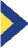 disability wales anabledd cymru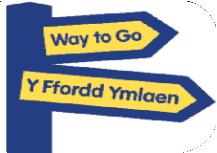 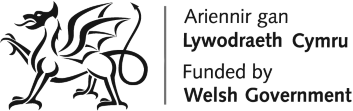 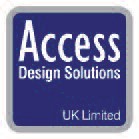 Model o broblem meddygolAteb y model cymdeithasolDwylo poenus, methu agor drysau neu jariau, pecynnau aybDarparu drysau awtomatig; drysau wedi’u dylunio’n dda; llai o becynnau lapio a gwell lapio; cloriau hawdd eu hagor …. AybCael anhawster i sefyll am gyfnodau hirEich syniadauPerson yn gaeth i’r tyˆ neu i gadair olwynEich syniadauPobl yn gwrthod swydd i unigolyn gan gredu na fydd yn gallu gwneud y gwaithEich syniadauPerson sydd ddim yn gallu gweld neu ddim yn gallu clywedEich syniadauDefnyddioPeidio â defnyddiodisabled peoplepobl anablthe disabledpeople with disabilitiespobl ag anabledd yr anablpeople with hearing impairmentspobl fyddarthe deafy byddarpeople with visual impairmentspobl ddallthe blindy dallpeople with epilepsypobl ag epilepsiepilepticspeople with diabetespobl â diabetesdiabetics